ЧОРТКІВСЬКА  МІСЬКА  РАДА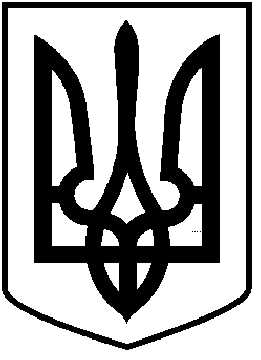 _________________ СЕСІЯ ВОСЬМОГО СКЛИКАННЯ                   РІШЕННЯ       (ПРОЄКТ)____ 2023 року                                                                   № ____________м. ЧортківПро внесення змін до рішення міської ради від 18 червня 2021 року № 468 «Про затвердження Переліку об'єктів, які належать до комунальної власності Чортківської міської територіальної громади» З метою впорядкування та обліку об’єктів комунальної власності Чортківської міської територіальної громади, керуючись пунктом 30 статті 26, статтею 60 Закону України «Про місцеве  самоврядування  в  Україні»,  міська радаВИРІШИЛА:1.Внести зміни в рішення  Чортківської міської ради від 18 червня  2021 року №468  «Про затвердження  Переліку  об'єктів, які належать до комунальної власності Чортківської міської територіальної громади», а саме: додаток 1 викласти наступній редакції .2.Копію рішення направити у відділ економічного розвитку, інвестицій та комунальної власності міської ради, балансоутримувачам.3.Контроль за виконанням цього рішення покласти на заступника міського голови з питань діяльності виконавчих органів міської ради Віктора Гурина та постійну комісію міської ради з питань бюджету та економічного розвитку.Міський голова                                                                Володимир ШМАТЬКОМахомет Л.О.Дзиндра Я.П.Фаріон М.С.Натуркач А.Б.